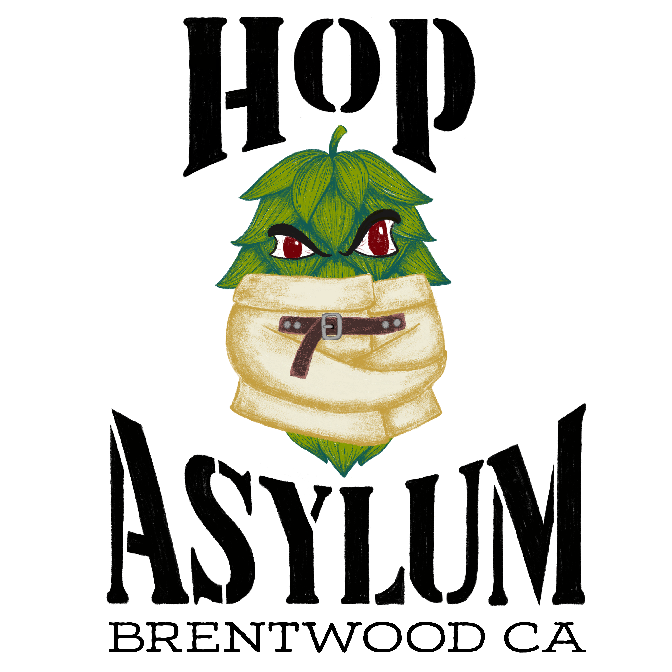 Guest Wi-FiNetwork: Hop AsylumPassword: beermenowSmall BitesCharcuterie	Board		$243 cheeses, 3 meats, pickled stuff, crackers, and bread.Individual Charcuterie (1 meat/cheese) 	   $9Pretzel & Cheese			$9Large soft baked pretzel with two sides of cheddar beer cheese sauce or Dijon mustard.Chili Cheese Dog	 		$6Hot dog topped w/beer cheese sauce, chili & onion.Hot Dog & Chips 		$4Regular, polish or spicy. Served with a side of kettle chips and choice of ketchup or mustard.Pickle Plate				$5Dill spears, spicy green beans, olives, and one rotating pickled veggie.***Please inform us of any food allergies. Gluten free and vegan items are prepared on the same surface as wheat, meat and dairy items. Panini SandwichesThe Cuban				$12Pastrami, salami, swiss cheese, kraut & Dijon mustardChicken Pesto			$11Mozzarella, sundried tomatoes, creamy ranch, pesto, and grilled chicken breast.Southwestern Chipotle Chicken	$11Grilled chicken breast, southwest style chipotle pesto, ranch, sundried tomatoes, and choice of cheese. (cheddar, mozzarella or swiss) (vegan sub avail)Bacon Grilled Cheese		$11Mozzarella, cheddar, bacon, tomatoes, and ranch. Grilled Cheese (vegan sub avail)	$9Mozzarella, cheddar & ranch*Add kettle chips			$1FlatbreadsMargherita				$11Creamy ranch sauce topped with mozzarella, fresh basil, tomatoes, and pesto sauce.Chorizo & Peppers		$12Creamy ranch sauce topped with mozzarella, chorizo, pepperoncini, red pepper flakes and a ranch drizzle.Pepperoni Pizza			$12Classic pepperoni pizza flatbread style.*Sub gluten free crust $3*Add chicken or bacon $2All food is made to order in our small kitchen and may take additional time during busy periods. Thank you!***Kitchen closes at 8:45 daily.Hard SeltzersFicks Craft Hard Seltzer 12oz		$3Blackberry, Cranberry, Mango, Grapefruit, LimeUntitled Art Florida Seltzer	12oz		$5Prickly Pear Guava|Raspberry Lime|Blackberry Agave|Blueberry|Black Cherry|Blood Orange Pomegranate |Pineapple Mango.Hard KombuchaLocal Roots Organic Raw Hard Kombucha 12ozIsland Vibes – pineapple & coconut 6%	$4Purple Haze – blueberry & ginger 6%		$4Sour Ale SpritzerStillwater Dry White 16oz			$5.50	Sauvignon blanc grapes, lime & sea salt 4.5%Stillwater Hot Pink 16oz			$5.50Grenache grapes, raspberry & lemon 4.5%WineCampos Red Blend			$6Campos White Blend		$6Frederiksdal  cherry wine 5oz	$11Bold Leaf Wine 12oz	can		$7Pinot Noir, Sparkling Rosê, Pinot Gris Untitled Art Chardonnay spritzer	$6MeadSuperstition MeaderyMarion 2oz				$6		Blackberry, blueberry, raspberry mead 12.5%Schramm’s MeaderyThe Statement 2oz			$8Balaton cherry mead 14%Red Agnes 2oz			$10Red currant mead 12%Specialty WineCold Hand Malus X Masculine 2oz	 $12Decadent apple ice wine liquor 40% ABVNot BeerLiquid Death sparkling water 	$2Red Bull				$3Ginger Ale				$2Coke, Diet Coke, Sprite		$1